Please note: All teams must have an Umpire of division standard and a scorer. 	Team Name:Team Name:Team Name:Preferred Division: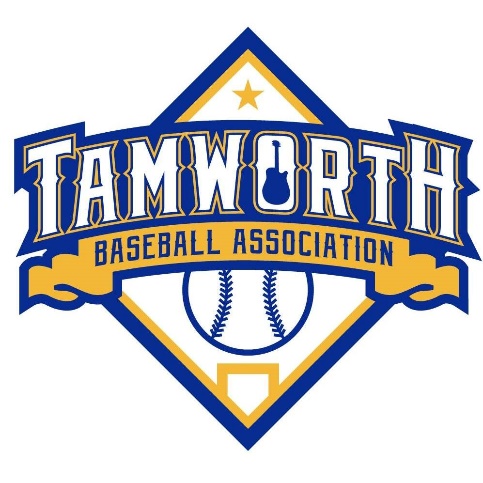 Preferred Division:Preferred Division:Preferred Division:Manager:Manager:Manager:Email:Email:Email:Mobile #:PlayersRegistration NumberSurnameFirst NameUniform NumberAddressMobile Number1234567891011121314151617181920Team OfficialsRegistration NumberSurnameFirst NamePosition HeldAddressMobile Number12345